SECTION C: PLANNING FOR THE FINAL MENU (8 marks)                                 Task 7: Selecting the dishes to make the final menuYou will select 3 dishes with accompaniments, garnishes and dressings for the final assessment.The final dishes can use some of the same technical skills as used in Section B but cannot be the same recipes already cooked.When selecting the final three dishes you will need to give reasons for choosing the dishes. The following points could be considered when giving reasons for choice:Suitability for taskResearch findingsTechnical skills and processesCooking methodsSensory properties (appearance, taste, texture, aroma) Time available (3 hours)Presentation of the final dishesNutritional value/Healthy eatingFood provenance (e.g. use of seasonal/local ingredients)Cost of ingredients/Portion sizeAfter justifying your recipe choice:List ingredients usedSkills and methodsTask 8: Time PlanThis should include:All stages of making the correct orderTimings for each stageFood safety considerations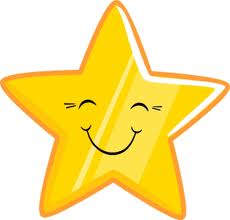 Grade 9-8 Students: You will need to discuss the functions of the ingredients in your time plan to achieve maximum marks for this       sectionTime plan tips:Colour code your dishesUse the time plan template in Shared Documents/Pupils Read Only/Food/Food Preparation and Nutrition GCSE